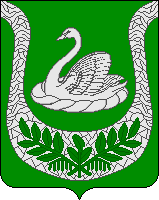 Администрация муниципального образования«Фалилеевское сельское поселение»муниципального образования«Кингисеппский муниципальный район»Ленинградской областиПОСТАНОВЛЕНИЕот  05.07.2017г.  № 98О внесении изменений в постановление администрации МО «Фалилеевское сельское поселение» от 07.04.2016г. №39 «Об утверждении муниципальной программы «Борьба  с  борщевиком  Сосновского»  на территории МО «Фалилеевское сельское поселение»МО «Кингисеппский муниципальный район»на  2016 -2020 годы»(ред. Постановлений от 14.11.2016г. №143, от 20.04.2017г. №65)       В соответствии   со статьей  179 Бюджетного кодекса Российской Федерации, Федеральным законом от 06.10.1999 № 184-ФЗ «Об общих принципах организации законодательных (представительных) и исполнительных органов государственной власти субъектов Российской Федерации».постановляет:      1. Внести изменение в постановление администрации МО «Фалилеевское сельское поселение» от 07.04.2016г. №39 «Об утверждении муниципальной программы «Борьба  с  борщевиком  Сосновского»  на территории МО «Фалилеевское сельское поселение»МО «Кингисеппский муниципальный район» на  2016 -2020 годы». Утвердить муниципальную программу  «Борьба  с  борщевиком  Сосновского  на территории МО «Фалилеевское сельское поселение» МО «Кингисеппский муниципальный район» на  2016 -2020 годы»»  (далее – Программа) в новой редакции согласно приложению №1 к настоящему постановлению.      2. Настоящее постановление вступает в силу со дня его подписания.      3.Опубликовать данное Постановление на официальном сайте МО «Фалилеевское сельское поселение»  falileevo.ru.Глава администрацииМО «Фалилеевское сельское поселение»:                                                   С.Г. ФилипповаПриложение№1к  постановлению АдминистрацииМО «Фалилеевское сельское поселение» от  05.07.2017г. №98Муниципальная программа«Борьба  с  борщевиком  Сосновского  на территориимуниципального образования «Фалилеевское сельское поселение»муниципального образования «Кингисеппский муниципальный район»на  2016 -2020 годы»Паспорт муниципальной программы «Борьба с борщевиком Сосновского на территории муниципального образования «Фалилеевское сельское поселение» муниципального образования «Кингисеппский муниципальный район» Ленинградской области»Анализ ситуации и обоснованность целей и задач программы.Борщевик Сосновского с 1960-х годов культивировался во многих регионах России как перспективная кормовая культура. В Ленинградской области его площади занимали более 1 тыс. га. Свое название растение получило в честь исследователя флоры Кавказа Сосновского Д.И.Листья и плоды борщевика богаты эфирными маслами, содержащими фурокумарины - фотосенсибилизирующие вещества. При попадании на кожу эти вещества ослабляют ее устойчивость против ультрафиолетового излучения. После контакта с растением, особенно в солнечные дни, на коже может появиться ожог 1-3-й степени. Особая опасность заключается в том, что после прикосновения к растению поражение может проявиться не сразу, а через день-два.В некоторых случаях сок борщевика Сосновского может вызвать у человека токсикологическое отравление, которое сопровождается нарушением работы нервной системы и сердечной мышцы. Растение является серьезной угрозой для здоровья человека.Также в растении содержатся биологически активные вещества - фитоэкстрогены, которые могут вызывать расстройство воспроизводительной функции у животных.В настоящее время борщевик Сосновского интенсивно распространяется на заброшенных землях, на территориях садоводств, откосах мелиоративных каналов, обочинах дорог. Борщевик Сосновского устойчив к неблагоприятным климатическим условиям, активно подавляет произрастание других видов растений, вытесняет естественную растительность, а также может образовывать насаждения различной плотности площадью от нескольких квадратных метров до нескольких гектаров.Борщевик Сосновского (далее - борщевик) снижает ценность земельных ресурсов и наносит вред окружающей среде. Прогноз дальнейшего распространения борщевика на территории МО «Фалилеевское сельское поселение» показывает, что через семь-десять лет до 40% земель в природных ландшафтах и до 50% сельскохозяйственных земель может быть засорено борщевиком. Поэтому в настоящее время борьба с этим опасным растением приобретает особую актуальность.Цели и задачи муниципальной программы.Целями Программы являются локализация и ликвидация очагов распространения борщевика на территории МО «Фалилеевское сельское поселение», а также исключение случаев травматизма среди населения.Основными задачами Программы являются сохранение и восстановление земельных ресурсов; поддержание эстетического и санитарного состояния территорий поселения.Сроки реализации муниципальной программы.   Срок реализации подпрограммы — 2016 – 2020 годы. Перечень мероприятий программы.Комплекс мероприятий по уничтожению борщевика включает в себя:Обследование территории поселения проводилось, повторно не требуется. т.к. МО «Фалилеевское сельское поселение» с 2013 - 2015 года участвовало в долгосрочной целевой программе «Борьба с борщевиком Сосновского в Ленинградской области» проводимой филиалом ФГБУ «Россельхозцентр» по Ленинградской области; Проведение разъяснительной работы с населением о методах уничтожения борщевика (химический, механический) и мерах предосторожности;3. Проведение подготовительных работ по борьбе с борщевиком;4. Выполнение работ по локализации и ликвидации очагов распространения борщевика:- химическими методами (опрыскивание очагов гербицидами и арборицидами в соответствии с действующим справочником пестицидов, разрешенных к применению на территории Российской Федерации),- механическими методами (скашивание вегетативной массы борщевика, уборка сухих растений, в некоторых случаях выкапывание корневой системы),Планируемые результаты реализации программы. Показатели эффективности Программы, которых планируется достичь к 2020 году:- ликвидация угрозы неконтролируемого распространения борщевика на территории МО «Фалилеевское сельское поселение».Достаточно трудно оценить экономический ущерб от распространения борщевика на территориях заброшенных поселений, вдоль дорог, канав и т.д. Ареалы произрастания борщевика являются источниками его дальнейшего распространения. Экологически опасное растение ежегодно занимает до 10-15% новых площадей, в том числе сельскохозяйственные угодья, нарушая природное равновесие экосистемы.Сохранение темпов распространения борщевика (15% в год) приведет в ближайшие пять лет к двукратному увеличению засоренных борщевиком площадей, обострению экологической ситуации и росту затрат на борьбу с борщевиком более чем в два раза;- снижение случаев травматизма среди населения.Эффективность проведения мероприятий Программы по социальным показателям не приводится в связи с отсутствием статистических данных о количестве случаев травматизма, вызванного борщевиком.7. Контроль и отчётность при реализации программы.С целью контроля за реализацией муниципальной подпрограммы ежеквартально до 20 числа месяца, следующего за отчетным кварталом отдел экономического развития составляет отчет о результатах выполнения мероприятий муниципальной программы. Отдел экономического развития ежегодно готовит годовой отчет о реализации муниципальной подпрограммы.Оценка эффективности реализации Программы производится путем сравнения фактически достигнутых значений целевых индикаторов и показателей за соответствующий год с утвержденными на год значениями целевых индикаторов и показателей.        8.  Мероприятия программыНаименование программы Борьба с борщевиком Сосновского на территории муниципального образования «Фалилеевское сельское поселение» муниципального образования «Кингисеппский муниципальный район» Ленинградской области»Основание для 
разработки    
Программы     Государственная программа Ленинградской области «Развитие сельского хозяйства Ленинградской области», утвержденная постановлением Правительства Ленинградской области от 04.02.2014г. №15Муниципальный заказчик программыАдминистрация МО «Фалилеевское сельское поселение»Разработчик   
Программы     Администрация МО «Фалилеевское сельское поселение»Основная Цель ПрограммыСохранение и восстановление земельных ресурсов, сокращение очагов распространения борщевика Сосновского на территории МО «Фалилеевское сельское поселение» и улучшение качественного состояния земель путем его локализации и ликвидацииЗадачи        
Программы     Проведение полного комплекса организационно-хозяйственных, химических, механических мер борьбы на площадях, засоренных борщевиком Сосновского; проведение разъяснительной работы среди населения о способах механического и химического уничтожения борщевика Сосновского и соблюдении предосторожности при борьбе с ним; предотвращение распространения борщевика Сосновского на территории сельского поселения; исключение случаев травматизма среди населения.Сроки реализации программы 2016-2020 годыСтруктура программы, перечень подпрограмм, основные мероприятия программыПодпрограмма:  Ликвидация очагов распространения борщевика Сосновского на территории  МО «Фалилеевское сельское поселение»  Основное мероприятие:Сохранение и восстановление земельных ресурсов МО «Фалилеевское сельское поселение»Направление расходов: Проведение комплекса мероприятий по уничтожению борщевика Сосновского на территории МО «Фалилеевское сельское поселение»Исполнитель
Программы     Администрация МО «Фалилеевское сельское поселение»: специалист первой категории Нечаева А.В.ПодпрограммаПредотвращение распространения борщевика Сосновского на территории  МО «Фалилеевское сельское поселение»Объемы и источники финансирования программыИсточники финансирования: местный бюджет, бюджет МО «Кингисеппский муниципальный район»,бюджет Ленинградской области. Объем финансирования программы корректируется  ежегодно после принятия решения о бюджете Фалилеевское сельского поселения на очередной финансовый год и на плановый период.Объем финансирования  всего 3003,2 тыс. руб. в том числе по источникам:Средства бюджета поселения 526,6 тыс. руб.Средства бюджета Ленинградской области 1194,6Средства бюджета МО «Кингисепский муниципальный район» 1282,0 тыс. руб.Общий объем средств, направляемых на реализацию мероприятий – в том числе по годамОбщий объем средств 3003,2 тыс. руб., в том числе по годам:2016г.  – 1037,9 тыс. руб. 2017г. -  1564,7 тыс. руб.2018г. -  180,0 тыс. руб.2019г. -  110,3 тыс. руб.2020г. -  110,3тыс. руб.Ожидаемые конечные результаты реализации программы1.Уничтожение борщевика на землях населённых пунктов, входящих в состав МО «Фалилеевское сельское поселение».        2. Ликвидация угрозы неконтролируемого распространения борщевика на всей территории МО «Фалилеевское сельское поселение». 3. Исключение случаев травматизма среди населения.Координатор муниципальной программыГлава администрации МО «Фалилеевское сельское поселение»Основные индикаторы реализации (целевые задания) ПрограммыОсвобождение от борщевика Сосновского 193,35 га до 6 % от общей площади  в год (снижение засоренной борщевиком Сосновского территории поселения).Мероприятия по уничтожению борщевика:- Механическим способом -  2-3 раза по мере отрастания борщевика на территории  площадью.- Химическим способом  2 раза на территории площадью 193,35 га.№ п/пНаименование мероприятийСроки выполненияСроки выполненияИсточникфинансированияОбъем финансирования т.р.Объем финансирования т.р.Объем финансирования т.р.Объем финансирования т.р.Объем финансирования т.р.Объем финансирования т.р.Объем финансирования т.р.Объем финансирования т.р.Объем финансирования т.р.Объем финансирования т.р.всеговсего№ п/пНаименование мероприятийСроки выполненияСроки выполненияИсточникфинансирования2016201620172017201820182019201920202020всеговсего1Проведение обследования территории МО «Фалилеевское сельское поселение» на засоренность борщевиком Сосновского, составление карты-схемы засоренностиОбследование территории поселения проводилось, повторно не требуется.т.к. МО «Фалилеевское сельское поселение» с 2013 - 2015 года участвовало в долгосрочной целевой программе «Борьба с борщевиком Сосновского в Ленинградской области» проводимой филиалом ФГБУ «Россельхозцентр» по Ленинградской области;Обследование территории поселения проводилось, повторно не требуется.т.к. МО «Фалилеевское сельское поселение» с 2013 - 2015 года участвовало в долгосрочной целевой программе «Борьба с борщевиком Сосновского в Ленинградской области» проводимой филиалом ФГБУ «Россельхозцентр» по Ленинградской области;Обследование территории поселения проводилось, повторно не требуется.т.к. МО «Фалилеевское сельское поселение» с 2013 - 2015 года участвовало в долгосрочной целевой программе «Борьба с борщевиком Сосновского в Ленинградской области» проводимой филиалом ФГБУ «Россельхозцентр» по Ленинградской области;Обследование территории поселения проводилось, повторно не требуется.т.к. МО «Фалилеевское сельское поселение» с 2013 - 2015 года участвовало в долгосрочной целевой программе «Борьба с борщевиком Сосновского в Ленинградской области» проводимой филиалом ФГБУ «Россельхозцентр» по Ленинградской области;Обследование территории поселения проводилось, повторно не требуется.т.к. МО «Фалилеевское сельское поселение» с 2013 - 2015 года участвовало в долгосрочной целевой программе «Борьба с борщевиком Сосновского в Ленинградской области» проводимой филиалом ФГБУ «Россельхозцентр» по Ленинградской области;Обследование территории поселения проводилось, повторно не требуется.т.к. МО «Фалилеевское сельское поселение» с 2013 - 2015 года участвовало в долгосрочной целевой программе «Борьба с борщевиком Сосновского в Ленинградской области» проводимой филиалом ФГБУ «Россельхозцентр» по Ленинградской области;Обследование территории поселения проводилось, повторно не требуется.т.к. МО «Фалилеевское сельское поселение» с 2013 - 2015 года участвовало в долгосрочной целевой программе «Борьба с борщевиком Сосновского в Ленинградской области» проводимой филиалом ФГБУ «Россельхозцентр» по Ленинградской области;Обследование территории поселения проводилось, повторно не требуется.т.к. МО «Фалилеевское сельское поселение» с 2013 - 2015 года участвовало в долгосрочной целевой программе «Борьба с борщевиком Сосновского в Ленинградской области» проводимой филиалом ФГБУ «Россельхозцентр» по Ленинградской области;Обследование территории поселения проводилось, повторно не требуется.т.к. МО «Фалилеевское сельское поселение» с 2013 - 2015 года участвовало в долгосрочной целевой программе «Борьба с борщевиком Сосновского в Ленинградской области» проводимой филиалом ФГБУ «Россельхозцентр» по Ленинградской области;Обследование территории поселения проводилось, повторно не требуется.т.к. МО «Фалилеевское сельское поселение» с 2013 - 2015 года участвовало в долгосрочной целевой программе «Борьба с борщевиком Сосновского в Ленинградской области» проводимой филиалом ФГБУ «Россельхозцентр» по Ленинградской области;Обследование территории поселения проводилось, повторно не требуется.т.к. МО «Фалилеевское сельское поселение» с 2013 - 2015 года участвовало в долгосрочной целевой программе «Борьба с борщевиком Сосновского в Ленинградской области» проводимой филиалом ФГБУ «Россельхозцентр» по Ленинградской области;Обследование территории поселения проводилось, повторно не требуется.т.к. МО «Фалилеевское сельское поселение» с 2013 - 2015 года участвовало в долгосрочной целевой программе «Борьба с борщевиком Сосновского в Ленинградской области» проводимой филиалом ФГБУ «Россельхозцентр» по Ленинградской области;Обследование территории поселения проводилось, повторно не требуется.т.к. МО «Фалилеевское сельское поселение» с 2013 - 2015 года участвовало в долгосрочной целевой программе «Борьба с борщевиком Сосновского в Ленинградской области» проводимой филиалом ФГБУ «Россельхозцентр» по Ленинградской области;Обследование территории поселения проводилось, повторно не требуется.т.к. МО «Фалилеевское сельское поселение» с 2013 - 2015 года участвовало в долгосрочной целевой программе «Борьба с борщевиком Сосновского в Ленинградской области» проводимой филиалом ФГБУ «Россельхозцентр» по Ленинградской области;Обследование территории поселения проводилось, повторно не требуется.т.к. МО «Фалилеевское сельское поселение» с 2013 - 2015 года участвовало в долгосрочной целевой программе «Борьба с борщевиком Сосновского в Ленинградской области» проводимой филиалом ФГБУ «Россельхозцентр» по Ленинградской области;2Информационная работа с населением о необходимых мерах по борьбе с борщевиком (размещение информации на официальном сайте администрации, распространение наглядной агитации, проведение собраний граждан)2016 - 2020_____________-3Мероприятия по уничтожению борщевика:Механическим способом 2-3 раза по мере отрастания борщевика2016-2020Бюджет МО «Фалилеевское сельское поселение»Бюджет МО «Фалилеевское сельское поселение»Бюджет МО «Фалилеевское сельское поселение»-----------4Мероприятия по уничтожению борщевика:Химическим способом 2 раза.2016-2020бюджет МО «Фалилеевское сельское поселение»бюджет МО «Фалилеевское сельское поселение»бюджет МО «Фалилеевское сельское поселение»100,0 100,0 0,0 0,0 170,0170,0100,0100,0100,0100,0470,04Мероприятия по уничтожению борщевика:Химическим способом 2 раза.2016-2020Бюджет Ленинградской областиБюджет Ленинградской областиБюджет Ленинградской области100,0 100,0 1016,11016,10,00,00,00,00,00,01116,14Мероприятия по уничтожению борщевика:Химическим способом 2 раза.2016-2020Бюджет МО «Кингисеппский муниципальный район»Бюджет МО «Кингисеппский муниципальный район»Бюджет МО «Кингисеппский муниципальный район»750,00750,00453,5453,50,000,000,000,000,000,001203,55Мероприятие по оценке эффективности проведенных  работ химическим способом. Мероприятий после каждой обработки2016-2020Бюджет МО «Фалилеевское сельское поселение»Бюджет МО «Фалилеевское сельское поселение»Бюджет МО «Фалилеевское сельское поселение»26,026,00,00,010,010,010,310,310,310,356,65Мероприятие по оценке эффективности проведенных  работ химическим способом. Мероприятий после каждой обработки2016-2020Бюджет Ленинградской областиБюджет Ленинградской областиБюджет Ленинградской области11,911,966,666,60,000,000,000,000,000,0078,55Мероприятие по оценке эффективности проведенных  работ химическим способом. Мероприятий после каждой обработки2016-2020Бюджет МО «Кингисеппский муниципальный район»Бюджет МО «Кингисеппский муниципальный район»Бюджет МО «Кингисеппский муниципальный район»50,0050,0028,528,50,000,000,000,000,000,0078,5Итого1037,91037,91564,71564,7180,0180,0110,3110,3110,3110,33003,2